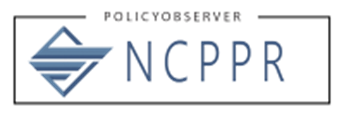 Պաշտպանության նախարարության գնումների ուսումնասիրությունՄեր կողմից իրականացվել է ՊՆ գնումների մոնիտորինգ, որի շրջանակներում ուսումնասիրվել են ՊՆ գնումների միտումները, մասնավորապես բաց տվյալների հիման վրա մոնիտորինգի են ենթարկվել ընթացակարգերը, կնքված պայմանագրերի քանակը և արժեքը։ Ուսումնասիրվել է նաև դրանց բաշխվածությունն ըստ եռամսյակների։Մեր կողմից փորձ է կատարվել նույնականացնել և վերհանել կոռուպցիոն ռիսկեր պարունակող գնումները, որոնք ներկայացվել են Հավելվածներում։ Նշված ֆիրմաների մասով անհրաժեշտ է իրականացնել լրագրողական հետաքննություններ։Մեր կողմից մոնիտորինգը փաստում է, որ ՊՆ կողմից 2017թ կնքվել է 766 պայմանագիր, որի արդյունքում գեներացվել է շուրջ 34 մլրդ դրամի պարտավորություն։ 2018թ I կիսամյակում կնքվել է 539 պայմանագիր, որի արդյունքում գեներացվել է 25.2 մլրդ դրամի պարտավորություն։Մեր մոնիտորինգը ցույց է տալիս, որ ՊՆ գնումներում առկա է որոշակի կենտրոնացվածություն, մասնավորապես 10 խոշոր մատակարարներին է բաժին ընկնում ՊՆ գնումների ավելի քան 50 տոկոսը։ՊՆ-ն հանդիսանում է այն մարմինը ում գործողությունների/անգործության դեմ ամենից հաճախն են բողոքել։ ՊՆ-ի գործողությունների դեմ ստացվել է 38 բողոք, կամ ընդհանուրի (32%), այսինքն գրեթե յուրաքանչյուր երրորդ բողոքը ՊՆ-ի դեմ է։ Պետք է նշել, որ 38 բողոքների քննության արդյունքում կայացվել է 38 որոշում, որոնցով բավարարվել է 20 բողոք (53%), մերժվել՝ 18-ը: ունեն կենտրոնացված բնույթ։Մեր կողմից կատարվել են նաև որոշ առաջարկներ, օրինակ որոշակի խումբ ագրեգացված տեղեկություններ տրամադրել գաղտնի գնումների մասին, օրինակ ձեռք է բերվել ․․․մլն դրամի, որից այսքանը ուղղակի վաճառքի եղանակով։ 